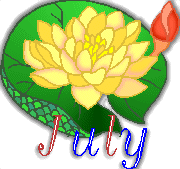 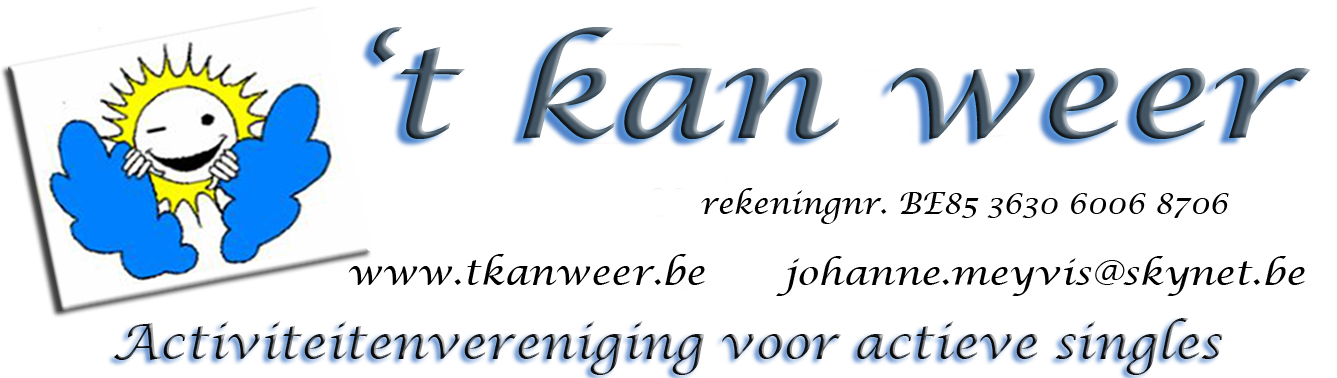 Lokaal voor onze babbelavonden: cafetaria vanSportcentrum Grand Slam, Tennisstraat 3, TienenBij activiteiten met contactpersoon steeds de contactpersoon verwittigen van je komst.Vrijdag 23 juni: babbelavond TienenNieuwkomers en leden, iedereen is welkom voor een babbeltje in het cafetaria.Waar:		20.00 uur Cafetaria Sportcentrum Grand Slam, Tennisstraat 3, 3300 Tienen.Inlichtingen:	Johanne  016 81 63 69   0477 91 20 36.Zaterdag 24 juni: barbecue OplinterGerda, lid van ’t Kan Weer, nodigt ons uit op de jaarlijkse barbecue van de harmonie Sint-Genoveva.			Menukeuzes BBQ:	Menu 1:	kalkoensaté, BBQ worst en spek voor € 18.Menu 2:	kalkoensaté, BBQ worst en kipfilet voor € 18.Menu 3:	kalkoensaté en BBQ worst voor € 16.Menu 4:	veggie brochette en groenteburger voor € 16.Menu 5: 	chipolata en gevulde kippendrumstick voor € 14.alles vergezeld van de nodige slaatjes en sausjes!Afspraak:	18.30 uur Zaal Sinterviven, Neerlintersesteenweg 22, Oplinter.Inlichtingen en inschrijvingen:	Gerda  016 81 65 29   0476 61 23 13Woensdag 28 juni: fietsenReinhild neemt ons mee voor een fietstocht aan een gezapig tempo met halverwege een stop. Geen koersen, als je kan fietsen, kan ook jij dit zeker aan! Bij regenweer gaat dit echter niet door!Vertrek:		13.30 uur	Parking Sporthal Houtemveld, Sporthalstraat 1, TienenInlichtingen:	Reinhild  016 84 44 29   0478 09 26 11, (graag een seintje vóór 11uur) Vrijdag 30 juni: etentje Lounge Restaurant DON CAMILLO HoegaardenOnze "verse waren voor een eerlijke prijs" keuken wordt zowel gesmaakt door ons frequent weerkerend zakelijk en privé cliënteel, als door de occasionele toerist die geniet van een dag uitstapje.Afspraak:	19.00 uur,	 Gemeenteplein 21, 3320 Hoegaarden.Inlichtingen:	Johanne  016 81 63 69   0477 91 20 36 (inschrijven vóór 23 juni) Zaterdag 1 juli: dansen “Hiasplace” KortenakenEen volle dansvloer en een gezellige drukte met muziek van DJ Paul. Iedere zaterdag van 19 u. tot 2.00 u. De maandelijkse afspraak voor de danslustigen. Gratis inkom!Afspraak:	18.30 uur 	Parking Carrefour TIENEN, Albertvest, 15, 3300 Tienen.19.00 uur	“Hiasplace”, Dorpsstraat 134, 3470 Kortenaken.	 Meerijden; 1,50 €Inlichtingen en afspreken:	Paul    0495 60 45 90.Zondag 2 juli: Tienen Zingt!Een datum om nu reeds vast te leggen in jullie agenda. We vliegen er samen nog eens in om samen met alle Tienenaars uit volle borst mee te zingen met “Tienen Zingt”.Wanneer:	van 19.30 tot 23.00 uur. 	Waar:	Grote Markt, 3300 Tienen.Afspraak:	19.00 uur aan de Grenadier.Inlichtingen:	Johanne  016 81 63 69  0477 91 20 36 Woensdag 5 juli: fietsenReinhild neemt ons mee voor een fietstocht aan een gezapig tempo met halverwege een stop. Geen koersen, als je kan fietsen, kan ook jij dit zeker aan! Bij regenweer gaat dit echter niet door!Vertrek:		13.30 uur	Parking Sporthal Houtemveld, Sporthalstraat 1, Tienen.Inlichtingen:	Reinhild  016 84 44 29   0478 09 26 11, (graag een seintje vóór 11uur) Vrijdag 7 juli: terrasje met een babbelVoor degenen die niet weten wat te doen, is er de mogelijkheid om deze vrijdagavond eens samen te komen in het Theatercafé voor een gezellige babbel met een drankje. Afspraak om 19.00 uur,	 Theatercafé, Sint-Jorisplein,  TienenInlichtingen:		Luc  0496 48 75 84.Woensdag 12 juli: fietsenReinhild neemt ons mee voor een fietstocht aan een gezapig tempo met halverwege een stop. Geen koersen, als je kan fietsen, kan ook jij dit zeker aan! Bij regenweer gaat dit echter niet door!Vertrek:	13.30 uur	Parking Sporthal Houtemveld, Sporthalstraat 1, Tienen.Inlichtingen:	Reinhild  016 84 44 29   0478 09 26 11, (graag een seintje vóór 11uur)Vrijdag 14 juli: babbelavond TienenNieuwkomers en leden, iedereen is welkom voor een babbeltje in het cafetaria.Waar:		20.00 uur Cafetaria Sportcentrum Grand Slam, Tennisstraat 3, 3300 Tienen.Inlichtingen:	Johanne  016 81 63 69   0477 91 20 36.Zaterdag 15 juli: uitstap naar de tuinen van AnnevoieDeze uitstap was gepland op 11 mei, maar is afgeschaft geweest wegens te slecht weer, bij deze hopen we op goed weer om deze activiteit te laten doorgaan.Annevoie is gekend om zijn 18e-eeuwse kasteel van de familie de Montpellier en de omliggende tuinen van Annevoie. Deze watertuin, uniek in België, is aangelegd in Franse stijl en aangevuld met Engelse en Italiaanse stijlelementen. Het water wordt geleverd door de rivier “Rouillon”. Al 250 jaar functioneren de unieke waterpartijen in de stijltuinen van Annevoie op geheel natuurlijke wijze. Sinds 2015 met respect voor de fauna en flora, werken zij op natuurlijke , biologische wijze zonder fytosanitaire producten (onkruid en insectenverdelgers) en maaien wij laat.Bij aankomst aan de tuinen is er de mogelijkheid om iets te nuttigen in de Brasserie Bocow. Vertrek:	met de trein van 8.52 uur, 	afspraak station Tienen 8,40 uur.Terugkomst: 	wij zullen rond 18,30 uur in Tienen aankomen. Ticket trein:	seniorenticket 65+ heen en terug 	7,80 €.Ticket ingang tuinen:		10 €Inlichtingen en/of tickets bestellen:	 Luc 0496 48 75 84Zondag 16 juli: fietsen Hagelandse GordelOp de derde zondag van juli kan je traditioneel gaan fietsen in het Hageland. Er is een grote ronde (75 km) langs alle startplaatsen, maar iedere startplaats biedt daarbovenop nog een kleine (25 km) en een middelgrote (50 km) ronde aan.Het is de veertiende editie van dit prachtig fietsevenement. De tocht voert je traditioneel door het ongekende maar zeer mooie landschap tussen Diest, Tienen en Zoutleeuw. Je rijdt verder door een zeer rustige akkerbouw- en fruitstreek met kleine dorpen en echte plattelandsgemeenten zoals Kortenaken, Geetbets, Glabbeek en Bekkevoort.Vertrekken kan in Assent, Bunsbeek, Kapellen (Glabbeek), Hoeleden, Kortenaken en Rummen. Op alle startplaatsen is er een EHBO-koffer ter beschikking. Bovendien is een mobiele fietshersteldienst mogelijk. Elke route start en eindigt op een land- of tuinbouwbedrijf.Daar kan je genieten van heerlijke streek- of hoeveproducten en randanimatie. Prijs: 	€ 3 voor leden van Landelijke Gilden en hun gezin, € 5 voor anderen.Startplaats:	fruitbedrijf van de familie Vanherwegen, Oplintersesteenweg 22A, Bunsbeek.Verzamelen: 	10.00 uur,	 Parking Sporthal Houtemveld, Sporthalstraat 1, Tienen.Inlichtingen:	Luc   0496 48 75 84, ( graag een seintje vóór zaterdag)Woensdag 19 juli: fietsenReinhild neemt ons mee voor een fietstocht aan een gezapig tempo met halverwege een stop. Geen koersen, als je kan fietsen, kan ook jij dit zeker aan! Bij regenweer gaat dit echter niet door!Vertrek:	13.30 uur	Parking Sporthal Houtemveld, Sporthalstraat 1, Tienen.Inlichtingen:	Reinhild  016 84 44 29   0478 09 26 11, (graag een seintje vóór 11uur) Vrijdag 21 juli: ijsje eten en petanquen Deze avond beginnen wij met een lekker ijsje, wafel of pannenkoek, al of niet begeleid door een drankje. Op de binnenkoer van de Begijnhoeve liggen twee petanquebanen waar we gebruik mogen van maken. Voor de geïnteresseerden breng gerust uw petanqueballen mee, we gaan er een gezellige avond van maken. Bij een spel horen natuurlijk supporters, veel supporters, dus op vrijdag 18 mei, op naar de Begijnhoeve.Afspraak:	19.00 uur Begijnhoeve, Begijnenstraat 1, OorbeekInlichtingen:	Johanne  016 81 63 69   0477 91 20 36 Zaterdag 22 juli: etentje “De Waterval” HoksemDe Waterval is gelegen in het rustige, pittoreske platteland van Hoegaarden, dat bij goed weer kan worden aanschouwd vanop het aangename tuinterras. De omgeving biedt een rustgevend uitzicht voor de volwassen bezoeker, maar ook gelegenheid voor kinderen om lekker te spelen terwijl ze wachten op hun maaltijd. Omdat De Waterval er voor iedereen wil zijn, is ze niet enkel geschikt voor kinderen, maar is ze ook perfect toegankelijk voor rolstoelgebruikers. Parking is er voor de deur te vinden.Afspraak:	19.00 uur 	De Waterval, Sint-Jansstraat 23, 3320 Hoksem-HoegaardenInlichtingen:	Johanne  016 81 63 69     0477 91 20 36 (inschrijven uiterlijk 14 juli)Zondag 23 juli: wandeling van de Toekers Bunsbeek Wandeling door de Velpe- en Getevallei. Langs rustige wegen, natuurgebied, veldwegen en bosrijke paadjes verken je de prachtige streek. Ga op zoek naar de zeldzame kamsalamander in de Getevalei!Vertrek: 	om 13,45 uur aan Parking Brico, Pollepelstraat 44, 3300 TienenStart	: 	14.00 uur, Parochiecentrum, Kasteelstraat 3, 3350 Neerlinter.Afstanden:	5 - 8 of 10 km. 	Meerijden: 0,30 €Inlichtingen:	Luc  0496 48 75 84 ( graag een seintje vóór 11 uur)Woensdag 26 juli: fietsenReinhild neemt ons mee voor een fietstocht aan een gezapig tempo met halverwege een stop. Geen koersen, als je kan fietsen, kan ook jij dit zeker aan! Bij regenweer gaat dit echter niet door!Vertrek:	13.30 uur	Parking Sporthal Houtemveld, Sporthalstraat 1, Tienen.Inlichtingen:	Reinhild  016 84 44 29   0478 09 26 11, (graag een seintje vóór 11uur) Vrijdag 28 juli: babbelavond TienenNieuwkomers en leden, iedereen is welkom voor een babbeltje in het cafetaria.Waar:		20.00 uur Cafetaria Sportcentrum Grand Slam, Tennisstraat 3, 3300 Tienen.Inlichtingen:	Johanne  016 81 63 69   0477 91 20 36Zaterdag 29 juli: barbecue OplinterGerda en al de verenigingen van het parochiecentrum Oplinter hebben het genoegen u, samen met familie en vrienden, uit te nodigen voor hun jaarlijkse barbecue.Menu 1:          € 20,00: 1 brochette + 1 ribbetje + 1 braadworst.Menu 2:          € 18,00: 1 brochette + 1 kipfilet.Menu 3:          € 18,00: 1 brochette + 1 braadworst.Kindermenu:  € 13,00: 1 kinderbrochette + 1 chipolata.Uiteraard gaan alle menu’s vergezeld van de nodige slaatjes en sausjes.Het “springkasteel” zal de kinderen wel kunnen bekoren.De muzikale omkadering wordt verzorgt door “THE COUNTRY-BOYS”Afspraak:        18.00 uur, Parochiecentrum, Ganzendries 29, Oplinter.Inlichtingen en inschrijvingen vóór 24 juli: Gerda ' 016 81 65 29  È 0476 61 23 13Zaterdag 5 augustus: barbecue Outgaarden Je bent van harte welkom op ons jaarlijks dorpsfeest. We beloven je een schitterende avond met een barbecue, optredens, een frisse pint en af en toe een danspasje op leuke muziek. De geschminkte kinderen kunnen zich uitleven op een supergroot springkasteel. We feesten in de tuin van de pastorie. Voel je de kriebels al opkomen ?Menu 1 : € 20, brochette, barbecueworst en spareribs.Menu 2 kinderen : € 12 chipolata en kippenbil.Menu 3 vegetarisch : € 22 groenteburger en vegetarische schnitzel.IJsjes ten voordele van “Kom op tegen kanker” € 2 per bol.Vanaf 		19.30 uur: muzikale optredens van: Shana C, Danny Davis en Discobar.Afspraak:	17.00 uur.	Tuin van de pastorie, Kerkstraat, Outgaarden.Belangrijk : Betaling bij inschrijving is verplicht!!! Dit kan ofwel contant (aan Nadine) of via overschrijving op het rekeningnr. BE09 0688 9155 9157 op naam van “Dorpscomité Outgaarden”Inlichtingen:	Nadine  016 76 61 82     0494 71 60 08 (Inschrijven uiterlijk 3 augustus).Zaterdag 12 augustus: barbecue van ’t Kan Weer in “Kapittelhuys” te HoegaardenIn navolging van de vorige jaren worden alle leden uitgenodigd op een barbecue om “U” tegen te zeggen. Dit jaar gaan we naar het “Kapittelhuys” te Hoegaarden.Wat wordt ons aangeboden?	 We gaan voor drie stuks samen ongeveer 350 gr, bestaande uit1 zalmfilet in papillot, 1 rundsbrochette, 1 kalkoensteak, samen met een uitgebreid saladebuffet van rauwkostbereidingen, pastasalade, aardappelsalade, sausen en broodHet aperitief met hapjes en het dessertje wordt aan de leden gratis aangeboden door ’t Kan Weer.Prijs;	leden 30,00 €		niet leden 45,00 €	Dranken aan democratische prijzen.Afspraak.	18.00 uur. 	Kapittelhuys, Houtmarkt 1, 3320 HoegaardenKleine eters mogen een doosje meebrengen.Inlichtingen en inschrijvingen:	Johanne  016 81 63 69  0477 91 20 36Inschrijving uiterlijk tot 28 juli door storting op rekening BE85 3630 6006 8706 van ’t Kan Weer.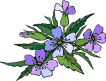 Maak niet overal een drama van…Sommige dingen zijn je tijd niet waard dus…Laat gaan….